«STEAM-образование как эффективная система поддержки исследовательского поведения детей дошкольного возраста»Законодательство Российской Федерации установило новые целевые ориентиры развития системы образования в стране: это создание механизма ее устойчивого развития, обеспечения соответствия вызовам XXI века, требованиям инновационного развития экономики, современным потребностям общества и каждого гражданина. В современной России приоритетным является развитие науки, техники и производств, подготовка квалифицированных кадров, способных ориентироваться в непрерывном потоке новой информации, принимать нестандартные творческие решения.В условиях реализации стандарта дошкольного образования существует ориентация на формирование ключевых личностных компетентностей (умений, непосредственно сопряженных с опытом их применения в практической деятельности, которые позволяют воспитанникам достигать результатов в неопределенных, проблемных ситуациях), ориентация на развитие интеллектуальных способностей детей.Кроме того одним из основных направлений инновационного развития, в которых создаётся больше всего разработок, является организация работы в условиях многозадачности. Огромный объём информации, масштабность возникающих вопросов – всё это приводит к новым способам деятельности. Без организованности, умения переключаться и вовремя давать себе отдохнуть, детям будет непросто. Обучение навыкам многозадачности (с учётом возрастных особенностей) должно начинаться с раннего детства. В будущем будут востребованы навыки работы в коллективе, это тенденция развития общества. Умение работать в команде, отстаивать точку зрения и при этом с уважением относиться к границам других людей – навыки, которые нужно развивать. Чтобы вырастить социально адаптированных и здоровых личностей, взрослые должны дать детям творческую свободу, помочь раскрыть их сильные и слабые стороны. В этой связи эффективным инструментом развития данных качеств в стенах современного дошкольного учреждения является STEAM (стим) - образование. Если расшифровать аббревиатуру STEAM, то получится следующее: как S – science (естественные науки), T – technology (технология), E – engineering (инженерное искусство), A – arts (творчество), M – mathematics (математика). Стим-образование это комплексный подход, при котором происходит освоение технических дисциплин в сочетании с творчеством. Все это делает образовательный процесс более разнообразным, насыщенным, способствует наилучшему творческому восприятию и освоению навыков художественно-технического проектирования, что помогает пробудить у воспитанников интерес к обучению. Благодаря уникальной методике дети видят, что стоит за сухими цифрами, формулами и различными теориями. Ведущей составляющей STEАM обучения является экспериментально-инженерная деятельность, обеспечивающая развитие интеллектуальных способностей воспитанников.Таким образом, методика STEAM (стим)-образования – это комплексный подход, который формирует поколение креативных мыслителей, адаптированных к условиям нашей современности Для реализации данного направления ДОУ сроком на два года присвоен статус муниципальной инновационной площадки по теме «Интеллектуальное развитие дошкольников посредством STEAM-образования». На основании приказа управления образования, молодёжной политики и спорта администрации Амурского муниципального района Хабаровского края от 19.06.2020 г. № 295-Д «О создании структурных единиц инновационной инфраструктуры в сфере муниципальной системы образования Амурского муниципального района»Прежде всего STEAM-образование - это принципиально новая конструкция образовательной среды, составной частью которой является развивающая предметно-пространственная среда. Т.О. одной из задач для дошкольного учреждения стало создание мотивирующей образовательной среды для развития предпосылок научно - технического творчества и интеллектуальной активности детей  дошкольного возраста. Для реализации данной задачи дошкольным учреждением было приобретено учебно-методическое пособие «Детская универсальная STEAM-лаборатория», автор Беляк Екатерина Александровна.  Детская универсальная стим-лаборатория опирается на исследования раннего развития мозга, проведенные за последние десятилетия в области нейробиологии и поведенческих исследований, утверждающие, что инвестиции в раннее развитие - основа для процветающего и устойчивого общества. Учебно-методическое пособие создано на основе современных международных подходов СТИМ-образования – интегрированного подхода обучения по темам, с акцентом на исследовательскую и проектную деятельность посредством геймофицированных технологий. При разработке данного пособия использовался передовой опыт ведущих научно-технических мировых корпораций в ранней подготовке и профориентации детей, в том числе с учетом особенностей цифрового мира, кадровых приоритетов в области военной и космической инженерии, систем кибербезопасности, и с опорой на отечественный опыт дошкольной педагогики.Пособие  включает в себя: - учебно-методические материалы (рабочий иллюстративный учебник с подробными планами всех занятий, имеющих единую структуру: тему, цель, задачи, используемые материалы, вводную интерактивную беседу, практический этап, рефлексивно-оценочный этап, заключительную часть и итог занятия.- руководство для воспитателей, которое содержит 10 принципов, основные задачи стим-технологии, ответы на основные вопросы по реализации учебно-методических материалов, методические рекомендации по реализации программ пособия, так же в руководстве представлен учебный план, который позволяет ориентироваться в последовательности реализации занятий в рамках учебных недель.- программированного робота (работает от 3 батареек ААА)- комплекс игровых и учебных приложений (более 200 карточек, игровые познавательные поля, кубики, лупы, специализированные линейки)- USB-флеш-носитель содержит информационную поддержку: презентации к занятиям, раздаточные материалы для занятий, материалы для воспитателей: учебные планы, материалы для педагогической диагностики, порядок реализации программ пособия, график проведения диагностики, диагностические карты, понедельный план изучение слов, ежедневный план проведение занятий по изучению слов синхронизированный учебный план,)- Так же пособие включает материалы для STEAM-проектов и научных исследований (бумажные стаканчики и тарелки, палочки для мороженного, коктейльные трубочки, шарики, канцелярские резинки, скотч).Полный курс пособия состоит из занятий по пяти программам (на слайде).с рекомбинацией видов деятельности (Игры, творчество и стим – проекты). STEAM-проекты – это проекты инженерно-научного творчества на основе математических подходов.Все программы связаны игровой сюжетной линией и опираются на предыдущий материал: с далекой планеты, на которой  живут «умные» мыши, прилетел робот-мышь по имени Микибот,  посланный изучать Космос и искать разумные существа. Дети знакомят гостя-робота с людьми, их жизнью через реализацию серии проектов, где  дети выступают в роли «учителей» по отношению к роботу, помогают освоить наш мир.Программы в пособии построены по принципу «от простого к сложному». В рамках каждой программы происходит  проведение ранней профориентации по профессиям: инженер, программист, ученый, строитель, дизайнер, физик, картограф и др. Все программы реализуются последовательно, за исключением программы «Основы чтения», которая проводится параллельно с первыми тремя программами. Так как изучение слов необходимо для программы «Основы криптографии», когда дети будут «раскодировать» слова, идентифицируя в них буквы, заниматься шифрованием и дешифрованием посланий. Программа «Основы программирования» является базовой программой для реализации остальных (в области программирования), с целью апробации детьми новых для них методик и принципов занятий. - Программа «Основы чтения»: подразумевает распознание слов и букв алфавита с целью развития фотографической памяти, навыков кодирования и шифрования и облегчения дальнейшего изучения азбуки. Занятия проводятся ежедневно по 7 минут в 4 этапа (до завтрака – 1 мин., после завтрака – 1 мин., перед обедом – 2 мин., перед или после полдника -3 мин.).  Подробно порядок выполнения представлен в ежедневном графике занятий по чтению - Программа «Основы программирования» направлена на обучение пошаговому программированию без компьютеров и планшетов; освоение базовых принципов построения алгоритмов; знакомство с ключевыми понятиями программирования: робот, алгоритм, цикл, альтернотивное решение, оптимизация. В данной программе соотношение обучающих игр (30%), творческих (30%) и STEAM-проектов (40%) в целом сбалансированно.- Программа «Основы математики и теории вероятности», направлена на изучение базовых понятий теории вероятности через игры с роботом и творческо-исследовательские проекты. Эта программа самая насыщенная из всех программ образовательными играми, STEAM-проекты минимизированы, что позволяет максимально раскрыть математику и ее направления (геометрию, алгебру, теорию вероятности, комбинаторику).Так же    в пособии сделан тематический акцент не только на «обучение» робота, но и на  образ человека как «жителя Вселенной» с перспективой расширения  границ сфер влияния и интересов человечества в мировоззрении  дошкольников. С этой целью программа «Основы картографии и астрономии» подразумевает определение положение предметов в пространстве, распознание условных обозначений, масштабирование, копирование и составление карты сада, города, страны, планеты, Солнечной системы; Дети прокладывают маршруты;  путешествуют по континентам и знакомятся с разными культурами людей; изучают планеты Солнечной системы, решают, чем они могут быть полезны людям; создают инженерные проекты; проводят исследования массы, веса, давления, принципа реактивного движения. Программа содержит наибольшее количество авторских презентаций- Перед детьми открыт весь мир,  нужно научиться понимать его коды и важность шифрования данных, поэтому содержание программы «Основы криптографии» включает распознание данных (информации), кодирования, изучение принципа работы компьютеров и телефонов, знакомство с языком жестов и языками животных; кодирование (раскодирование) объектов и передача сигналов азбукой Морзе и др. Представлено наибольшее количество СТИМ-проектов. Акцент на практику позволяет детям максимально реализовать себя, апробировать все полученные ранее знания и навыки, через реализацию проектов познать новую информацию.Учебно-методическое пособие «Детская универсальная СТИМ-технология» в дошкольном учреждении  реализуется на группах старшего дошкольного возраста. Учебный план (порядок реализации программ с. 11на слайд) по реализации программ подразумевает проведение занятий по каждой программе 1-2 раза в неделю по 25 мин. во второй половине дня. Длительность занятий по учебно-методическому пособию рассчитана на 35 недель.Для проведения мониторинга, который проводится в конце учебного года, в пособии представлен объем освоения определенных навыков и понятий детьми по каждой программе.  Т.О. в результате использования учебно-методического пособия в образовательном процессе происходит: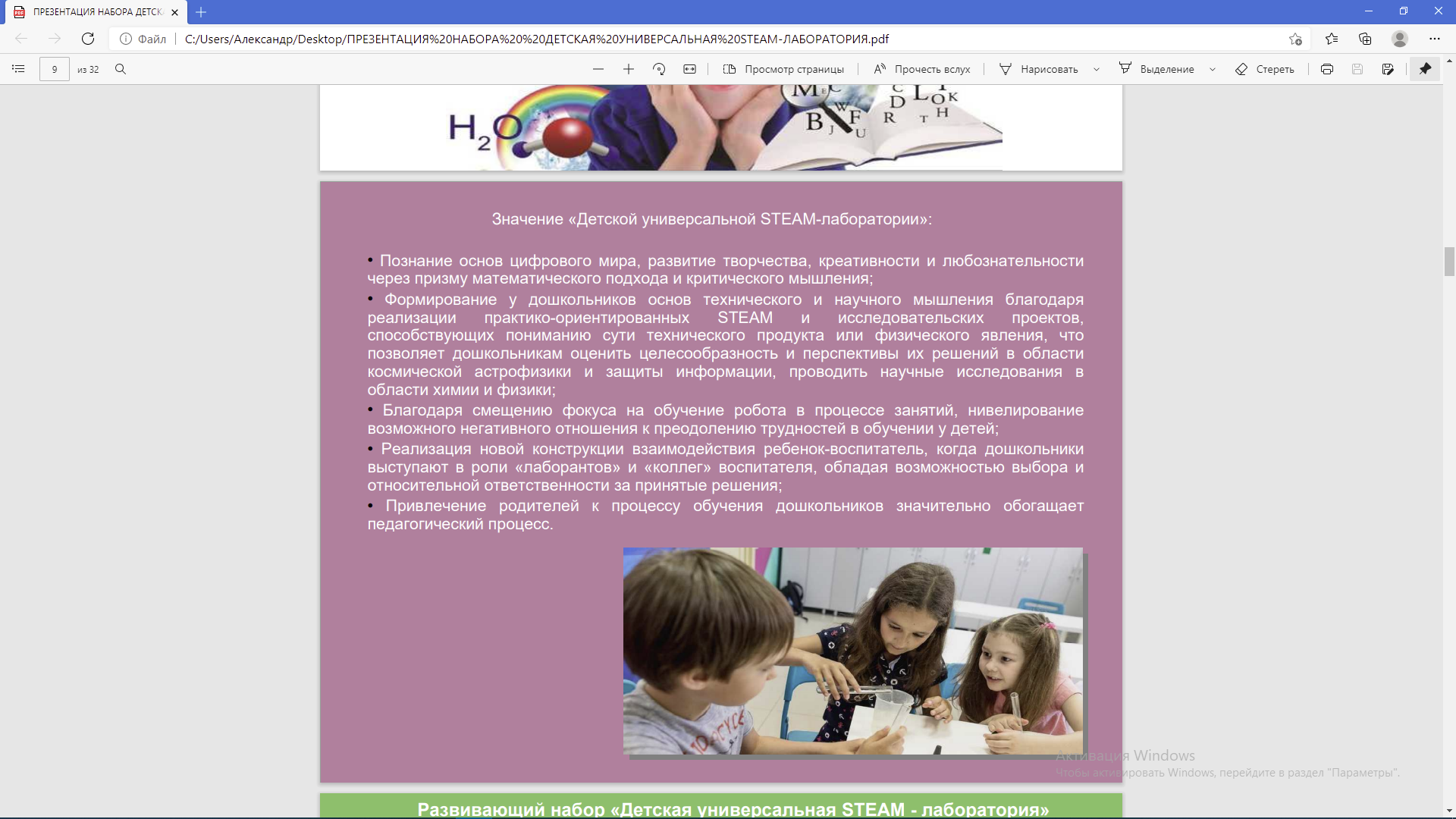  Так же, в дополнение к учебно-методическому пособию «Детской универсальной СТИМ-лаборатории» в своей практике используем парциальную модульную программу «STEM-образование детей дошкольного и младшего школьного возраста», автор Волосовец Татьяна Владимировна, в которой представлены образовательные модули: СЛАЙД 27«Дидактическая система Ф. Фребёля», «Экспериментирование с живой и неживой природой», «LEGO – конструирование», образовательный модуль «Математическое развитие»,  образовательный модуль «Робототехника», «Мультстудия «Я творю мир». Таким образом, с целью развития предпосылок научно - технического творчества и интеллектуальной активности детей  дошкольного возраста STEAM- пространство ДОУ включает в себя: - центр «Научных исследований», содержащий различные лаборатории по практическому изучению наук (физика, химия, астрономия, география), картотеки опытов, карты-схемы проведения экспериментов.- зону технопарков, состоящую из различных видов конструкторовдля создания любых объемных фигур по схемам и творческому замыслу.- зону программирования, представляющую собой карты-схемы для создания алгоритмов, лабиринтов для робота, исследовательские наборы, позволяющие собирать роботов двух уровней сложности, так же ребенок может экспериментировать с взаимозаменяемыми деталями, создавать свои собственные уникальные модели.- арт-студии, включающие в себя различный художественный материал для проявления творческих способностей, креативности, реализации творческих проектов посредством знакомства с элементами дизайна, декоративного оформленияодежды, интерьера, предметов быта.– мульт-студии, в которых осуществляется продуктивный синтез художественного  и технического творчества детей, проходит освоение информационно-коммуникативных, цифровых и медийных технологий.С помощью мультстудии дети создают мультипликационные фильмы, которую дополняют продуктами своей деятельности - центр математического развития, представлен подбором дидактических игр и методических пособий на развитие логического мышления, памяти, внимания.Условием для успешной реализации деятельности по данному направлению является активное взаимодействие с родителями воспитанников  через организацию совместных СТИМ-проектов, праздников-соревнований, экзаменов для родителей с использованием игр по каждой программе.Таким образом, реализация STEAM-образования в дошкольном учреждении предоставляет возможность для воспитания поколения успешных экспертов в области науки, технологий, инженерии, математики, специалистов по кибербезопасности, картографии и астрономии.Изучение программирования – не каприз и не дань моде. Это способ научить ребенка думать, решать задачи, всесторонне рассматривать проблемы.Стремительное развитие технологий вынуждает многие страны использовать более прогрессивные методики обучения, которые основаны на многоуровневых связях между различными аспектами жизни. Комплексный подход позволяет раскрыть потенциал и содействует наилучшей мотивации.